附件2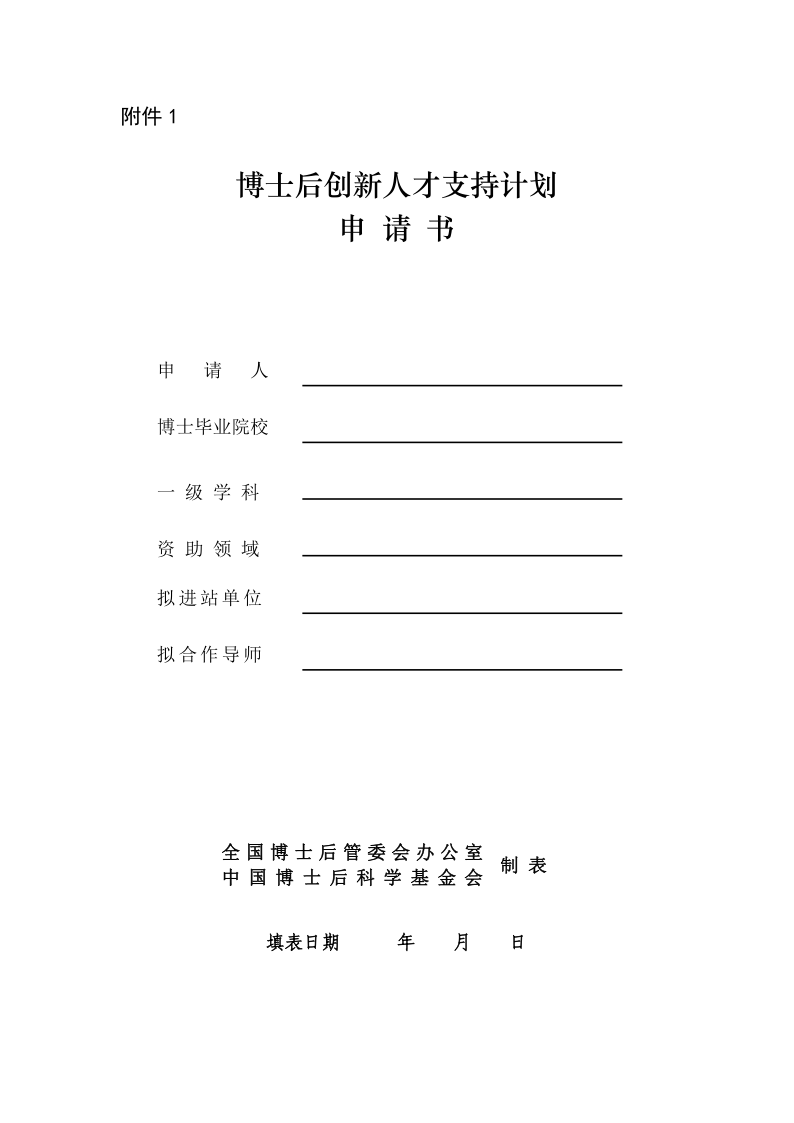 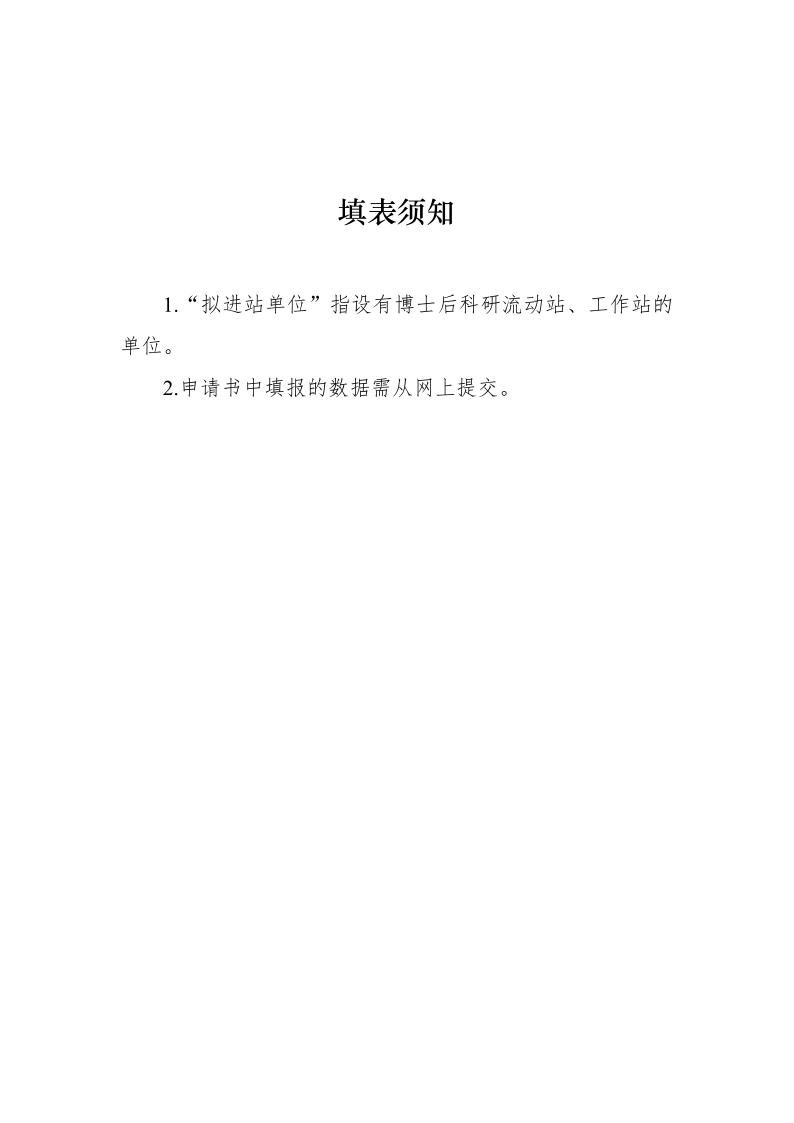 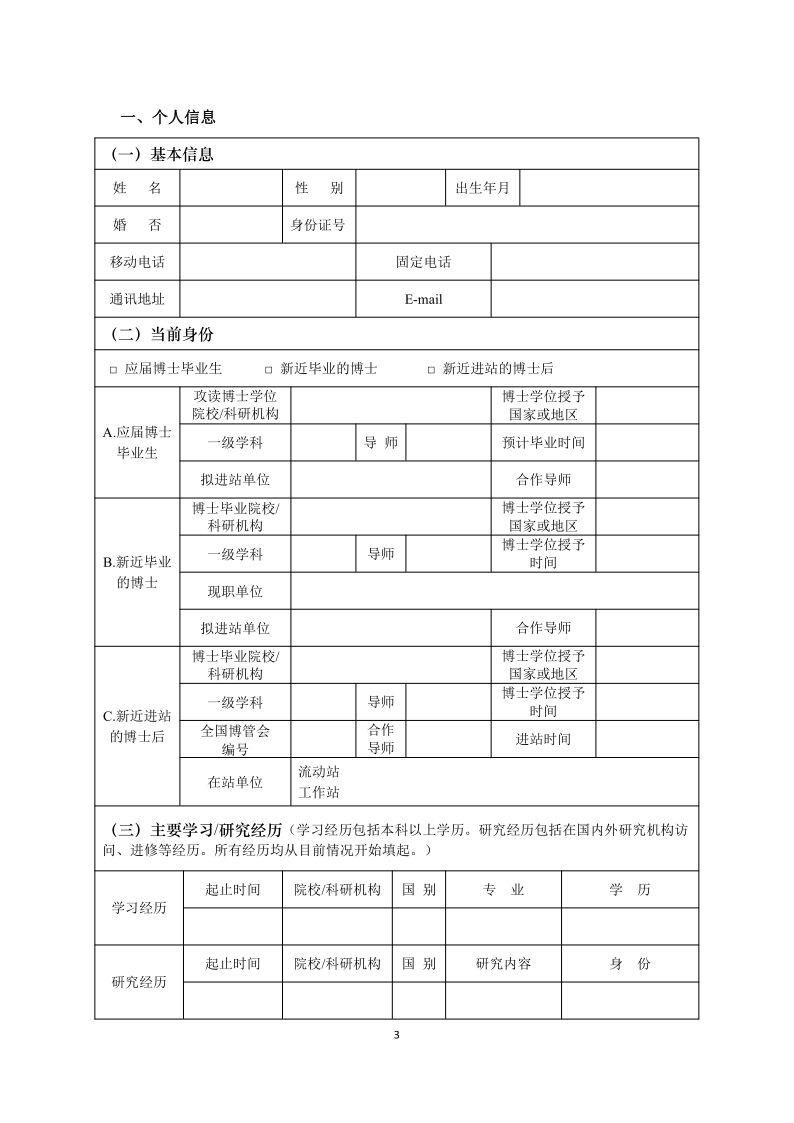 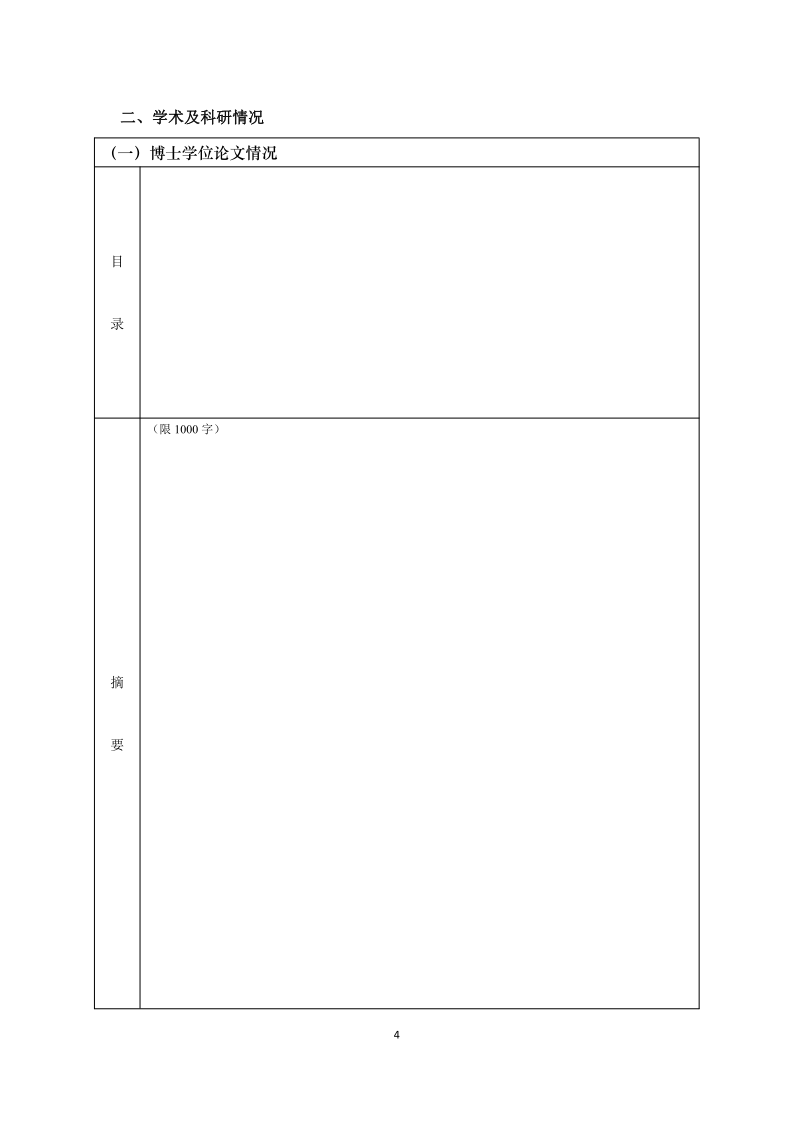 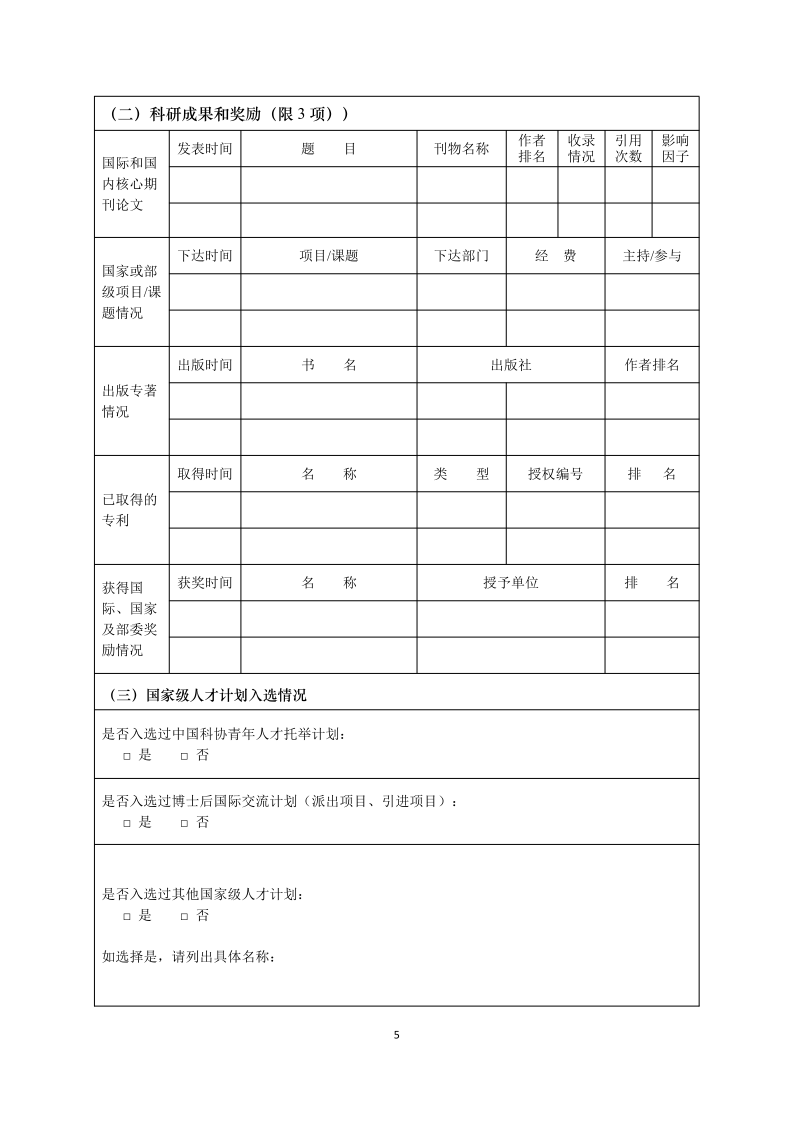 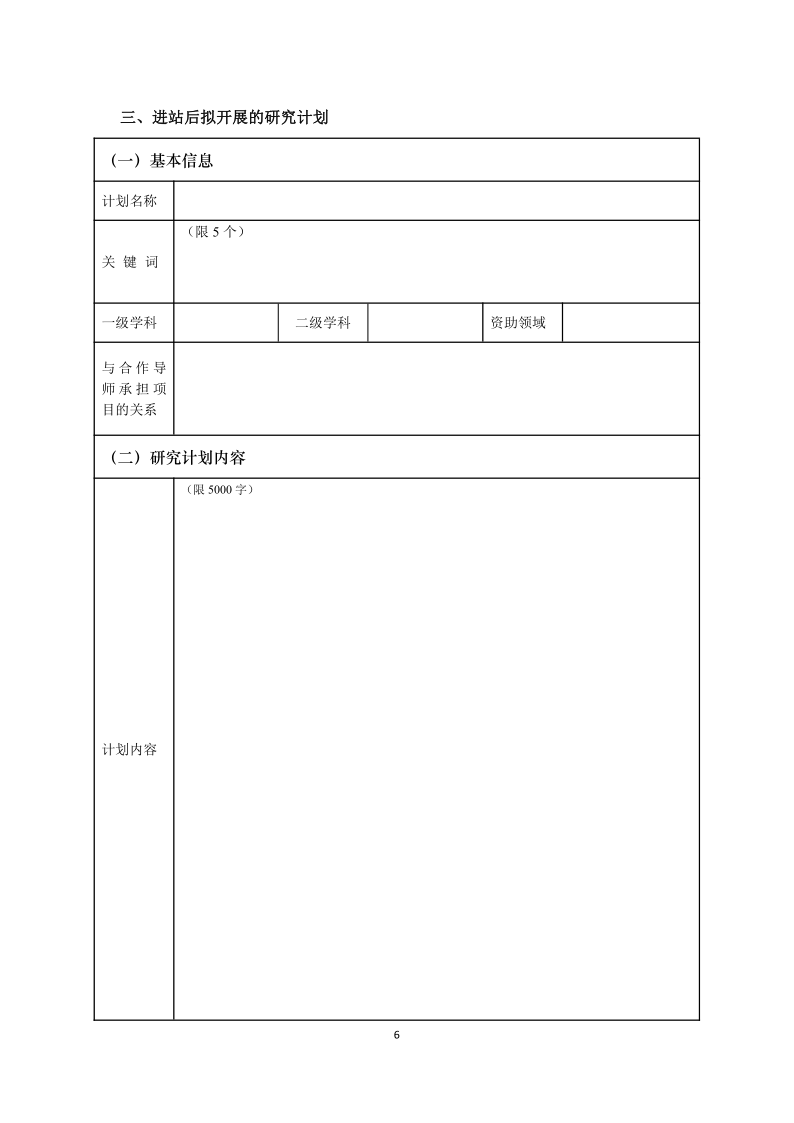 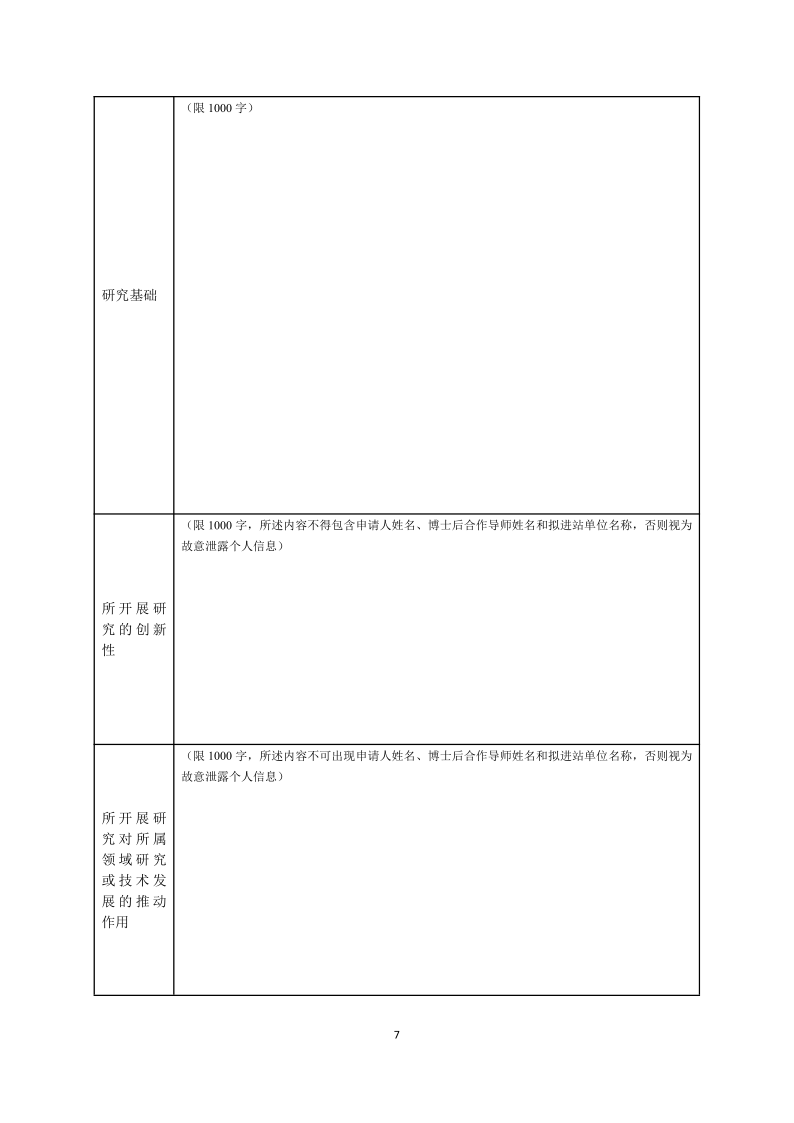 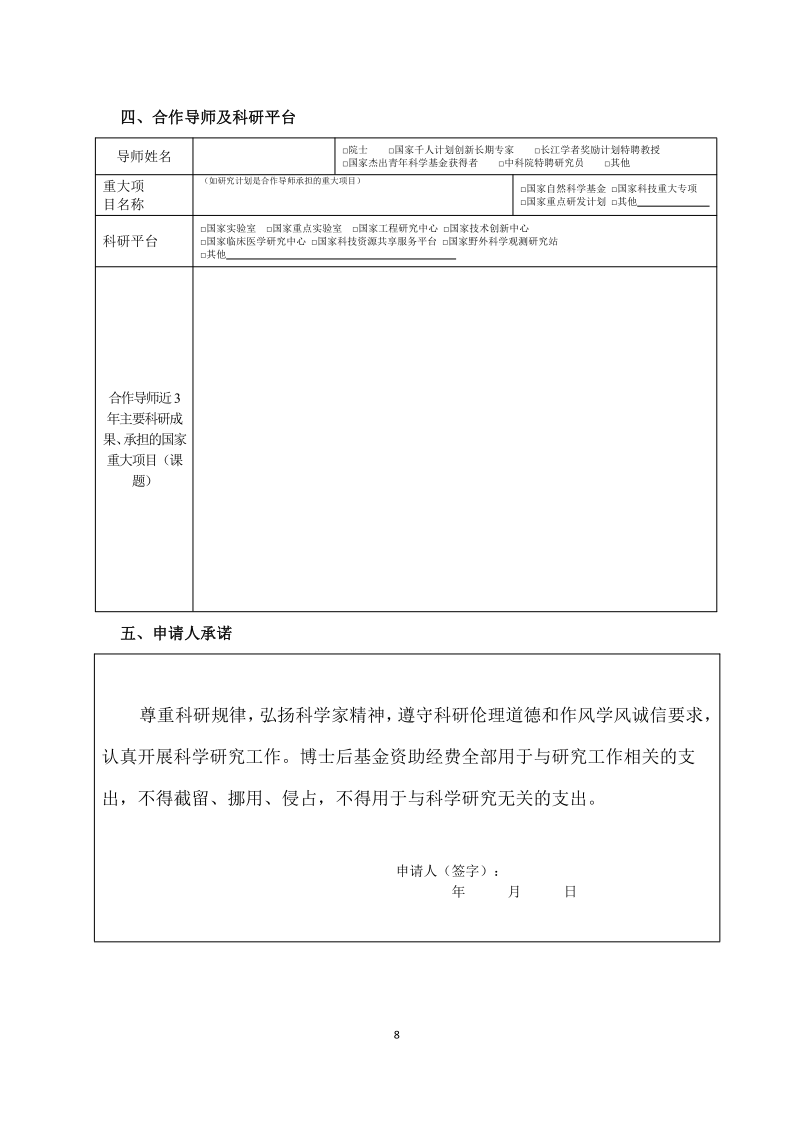 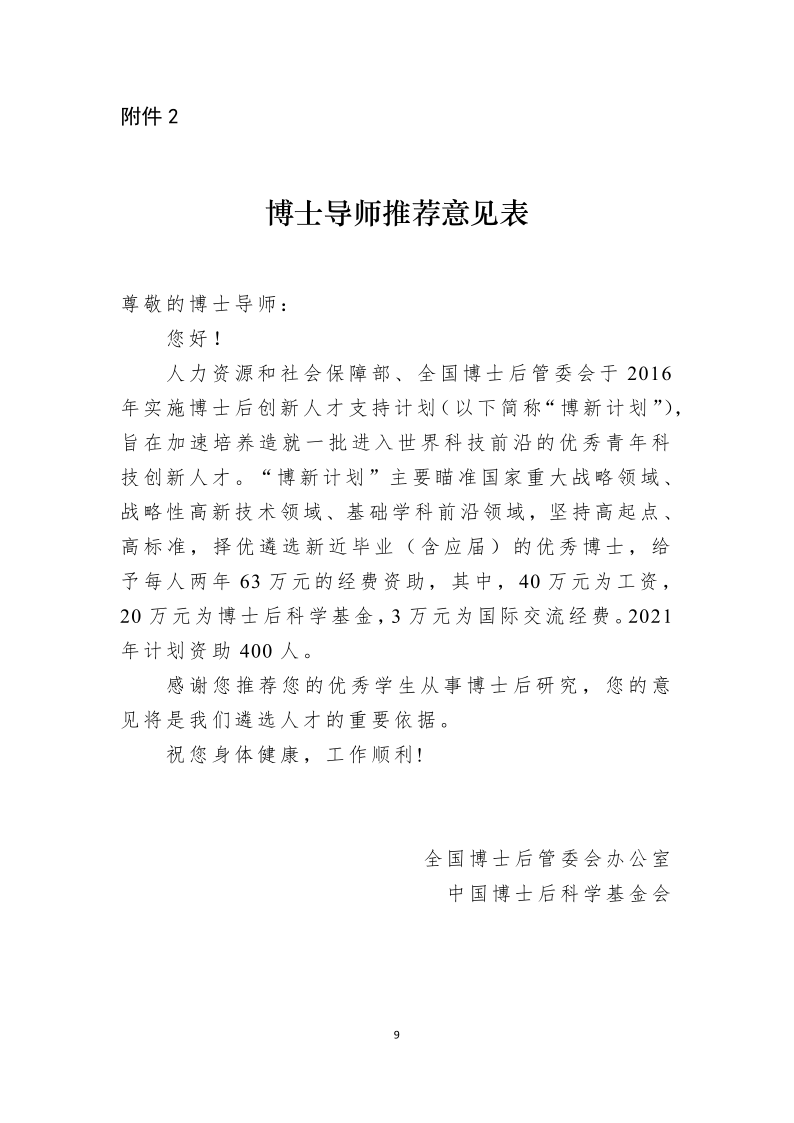 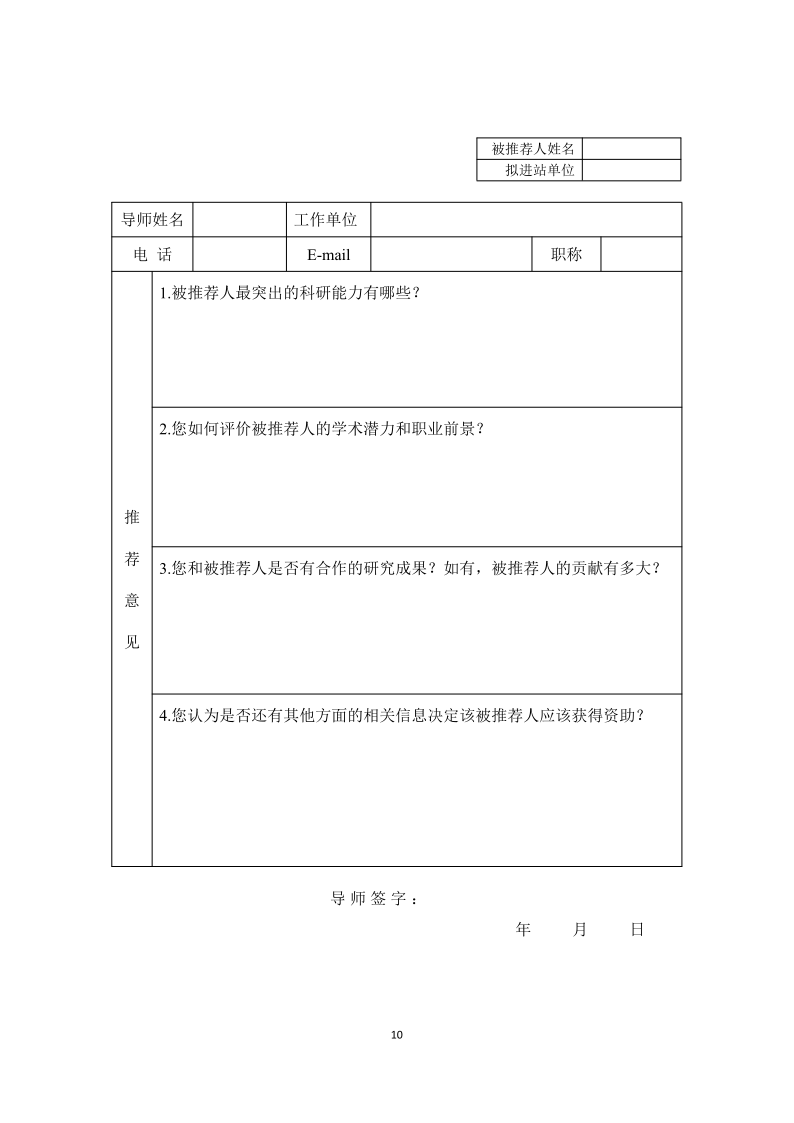 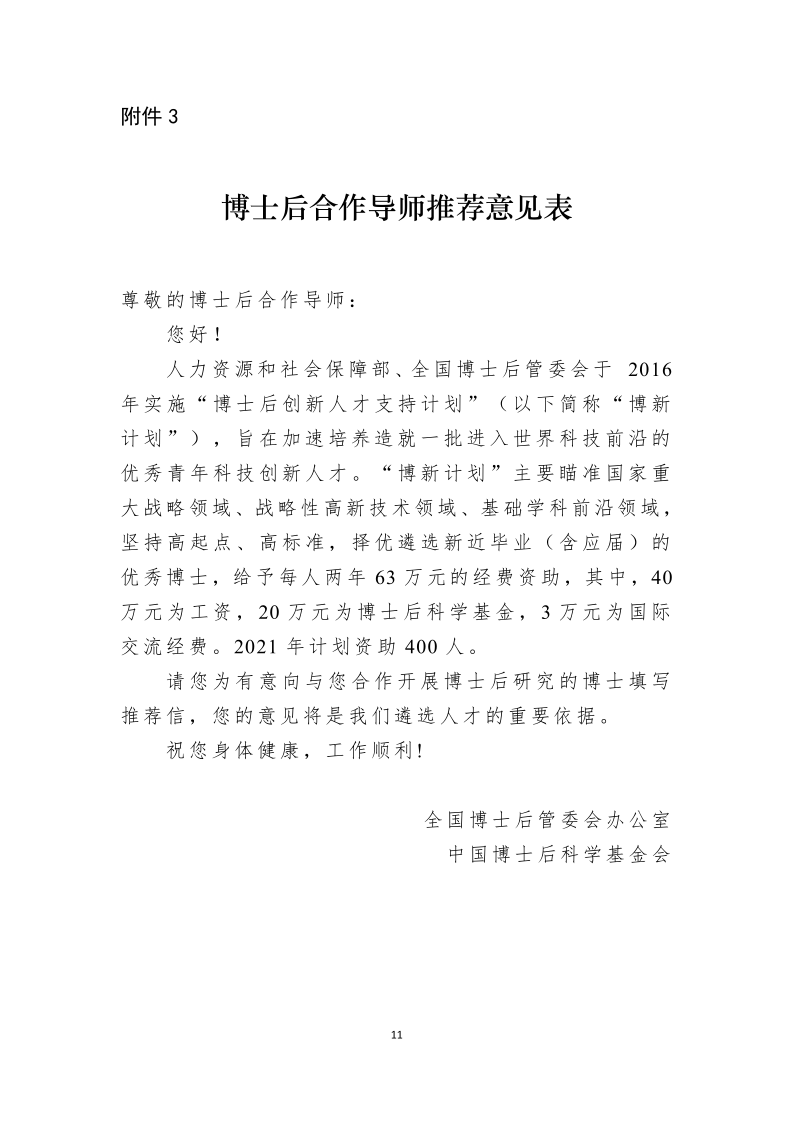 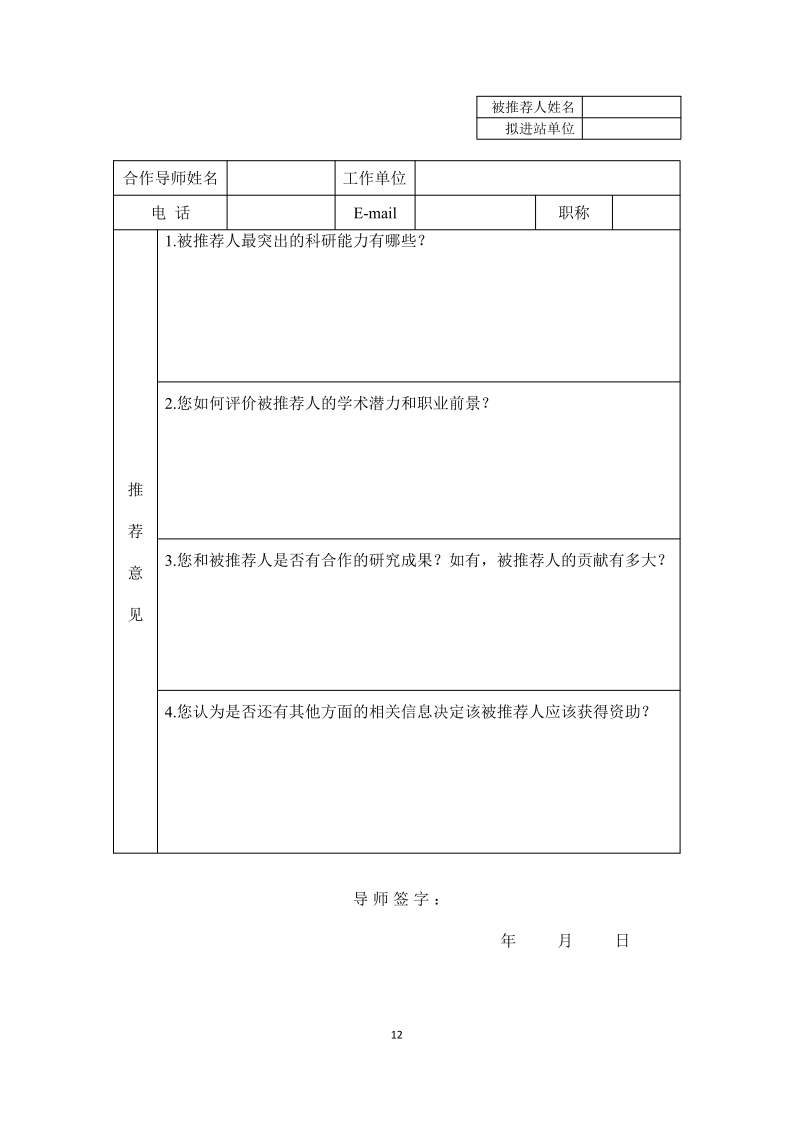 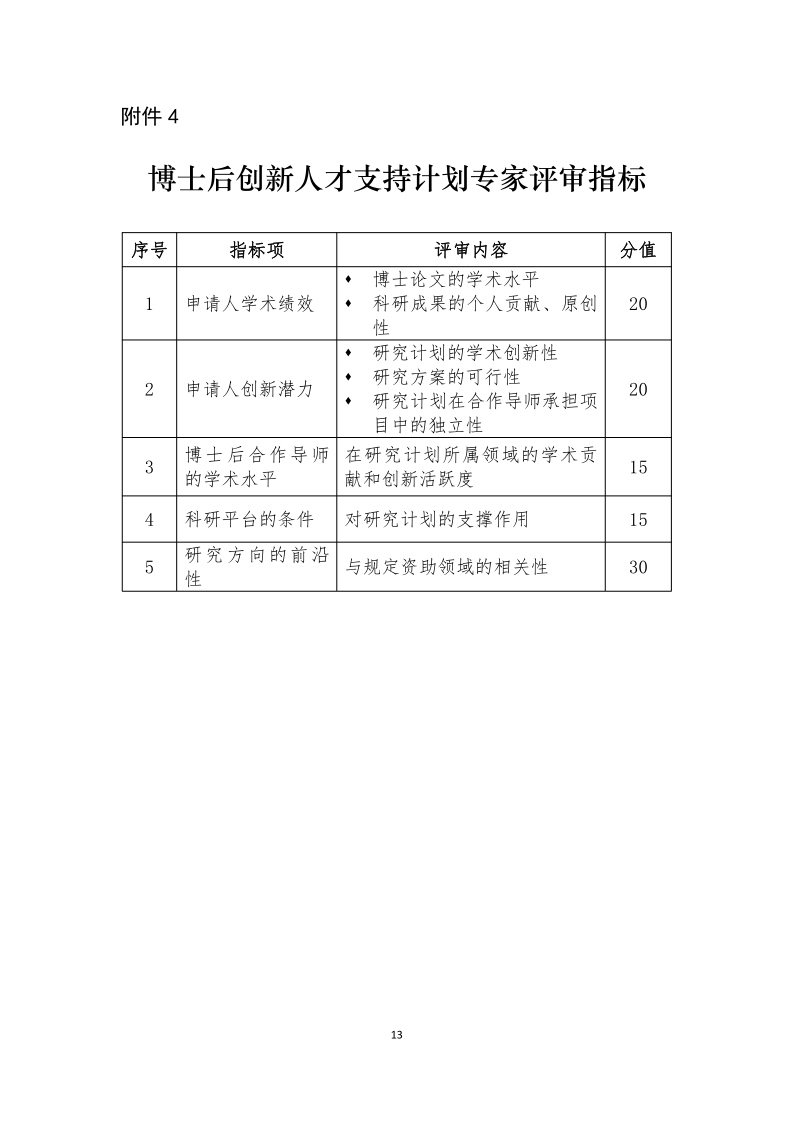 